Проект«Подготовка к устному собеседованию по русскому языку в 9 классе»Составители образовательной практики: Лямзина Людмила Васильевна,  Борисова Наталья Николаевна, учителя русского языка и литературы МБОУ «Березовская СОШ №2»Образовательная практика   «Составление монолога - рассуждения в соответствии с выбранной темой»7 класс:  Краткосрочный курс «Подготовка к монологу-рассуждению»
Количество часов: 7  Ожидаемый  результат: -учащиеся умеют составлять монолог - рассуждение в соответствии с выбранной темой и коммуникативной задачей.Тематическое планированиеКИМ Задание:  в течение 1,5 минут (90 секунд) в соответствии с вытянутой пословицей (поговоркой) решить поставленную коммуникативную задачу.Процедура. Ведущий объявляет начало этапа, напоминает о правилах его проведения и приглашает в свободном порядке желающего выступить. Заявившейся на выступление подходит к ведущему и вытягивает две карточки. Одну – с коммуникативной задачей, другую – с пословицей (поговоркой), карточки сдаются в жюри. В течение одной минуты учащийся готовится к выступлению. Коммуникативная задача  и пословица заранее залу не объявляются.Учащийся выступает не более 90 секунд. По истечении времени выступление прерывается. Коммуникативные задачи: Привести примеры из жизниПередать просьбуВысказать свое мнениеОтдать приказСформулировать запретПризвать к действиюДать советУдивитьОзадачитьСпровоцировать обсуждениеРассказать историюРассмешитьОпровергнутьПословицы:Голод не тетка, пирожка не поднесет.Бедность — не порок, а большое несчастье.В здоровом теле здоровый дух — редкая удача.И делу время, и потехе час.На чужой каравай рот не разевай, пораньше вставай да свой затевай.На сердитых воду возят, а на добрых сами катаются.Палка о двух концах, туда и сюда бьет.Работа — не волк, в лес не убежит, потому ее, окаянную, делать и надо.С пчелой поладишь — медку достанешь, с жуком свяжешься — в навозе окажешься.Старость не радость, сядешь — не встанешь, побежишь — не остановишься.Критерии2 занятие:Самопредставление в жанре выступления.Темы:Я и моё имя. Чем я интересен людям. Моё любимое занятие. Мои увлечения. Кем я собираюсь быть.Критерии для взаимооценивания  Результат проведения курсаОтзывы ребят:Не боюсь выступать публично.Понимаю теперь, что значит говорить по теме.Говорить – значит не просто поболтать, нужно понимать, зачем я говорю, иначе не стоит начинать монолог.Понравились интересные задания.Этот курс для меня не подготовка к экзаменам, а хорошая тренировка моей речикласс: Образовательная практика «Составление монологического высказывания в соответствии с выбранной темой  и типом речи»Краткосрочный курс «Подготовка к монологу»Количество часов: 7 Ожидаемый  результат:  учащиеся умеют составлять и презентовать устное монологическое высказывание на выбранную тему.Тематическое планирование:КИМ Задание: выберите одну из предложенных тем, постройте связное монологическое высказывание, отвечая на  предложенные вопросы (объем – не менее 10 фраз) Вам даётся 1 минута на подготовку. Ваше высказывание должно занимать не более 3 минут.Тема 1. Хобби (на основе описания фотографии).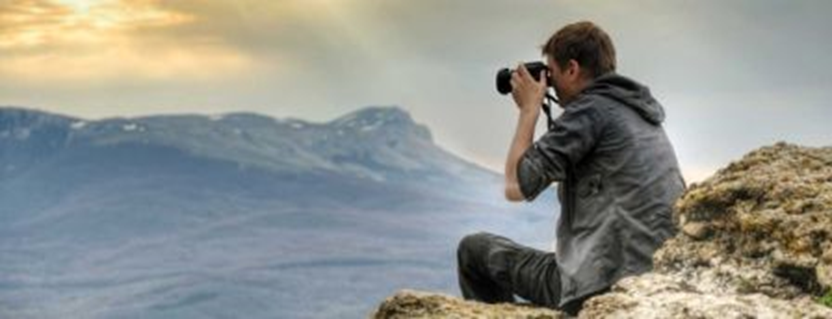 Не забудьте рассказать о том,чем увлечён парень, почему ему так нравится фотографировать;какие , по-вашему, он испытывает чувства в данный момент;что привлекло его внимание;что он предпринял, чтобы сделать необычные фотографии.Тема 2. Есть ли у тебя друг?Не забудьте рассказать о том, когда вы стали друзьями, что тебя привлекает в твоём друге, поддерживаете ли вы друг друга в трудные моменты,умеешь ли ты радоваться успехам друга, почему так важно иметь настоящего друга?Тема 3. Почему нужно охранять природу?В своём высказывании дайте ответы на следующие вопросы:Какую роль в жизни человека играет природа?Всегда ли люди бережно относятся к природе?К чему приводит безжалостное отношение человека к природе?Что каждый может сделать в деле охраны природы?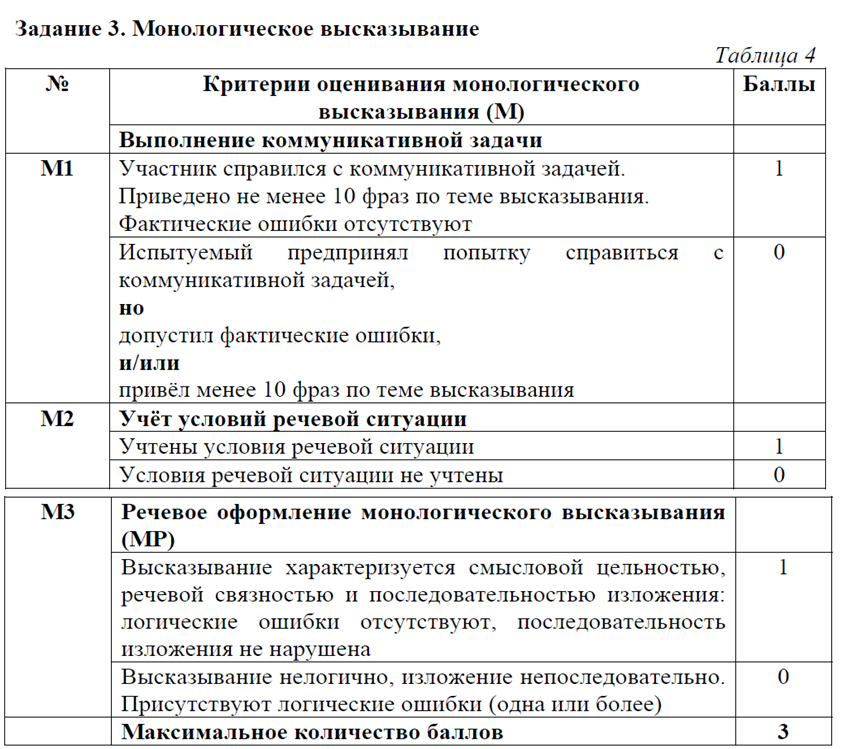 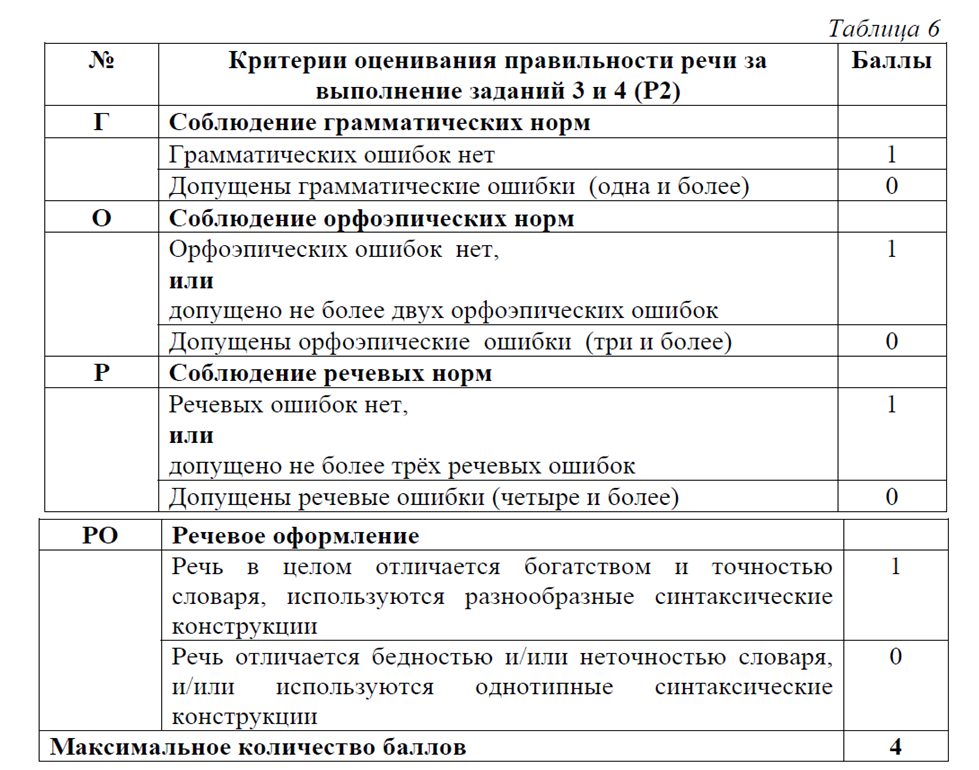 Результат проведения курса: Из 43 учащихся  по данному КИМУ зачет получили 21 человек (входной КИМ) и 39 человек (итоговый КИМ).   4 человека набрали от 0 до 2 баллов на итоговом КИМ, а на входном КИМ количество составило 22 человека.Типичные  ошибки:Нет связного текста, нарушена логика монолога.Нарушение грамматических и речевых норм.Нарушен объем текста (5-6 предложений)Считаем, что данные программы  действительно способствуют подготовке к составлению монолога.№ п/пТемы занятий Количество часов Ключевые упражнения 1КИМ12Самопредставление в жанре выступления.Я и моё имя. Чем я интересен людям. Моё любимое занятие. Мои увлечения. Кем я собираюсь быть. 11.Скороговорки2.Чтение вслух (+ частичный пересказ)Читать любой текст громко, вслух, сначала пофразно, затем поабзацно. Читать с максимальным напряжением губ и максимальной артикуляцией.
3. «Паузы»Научиться делать начальную паузу и здороваться с аудиторией так, чтобы интонация выражала радость от встречи4. «В каждой вещи есть смысл»
Нужно взять любую вещь и описать ее в течение пяти минут.5. Вступление в диалог. 
6. Громко и четко читать слоги, согласные – как взрывные с максимальным напряжением губ. Ба–ба–па-па-бу-бу-пу-пу, бим-бам-бип-бап-тип-тап.7. Сказать другими словами следующие предложения: извините меня; я с Вами не согласен; я все равно сделаю по - своему; ты меня совершенно не понимаешь; это мое личное дело и пр.3«Ингредиенты» выступления.  11.Скороговорки2.Чтение вслух (+ частичный пересказ)Читать любой текст громко, вслух, сначала пофразно, затем поабзацно. Читать с максимальным напряжением губ и максимальной артикуляцией.
3. «Паузы»Научиться делать начальную паузу и здороваться с аудиторией так, чтобы интонация выражала радость от встречи4. «В каждой вещи есть смысл»
Нужно взять любую вещь и описать ее в течение пяти минут.5. Вступление в диалог. 
6. Громко и четко читать слоги, согласные – как взрывные с максимальным напряжением губ. Ба–ба–па-па-бу-бу-пу-пу, бим-бам-бип-бап-тип-тап.7. Сказать другими словами следующие предложения: извините меня; я с Вами не согласен; я все равно сделаю по - своему; ты меня совершенно не понимаешь; это мое личное дело и пр.4Приемы «захвата» внимания аудитории11.Скороговорки2.Чтение вслух (+ частичный пересказ)Читать любой текст громко, вслух, сначала пофразно, затем поабзацно. Читать с максимальным напряжением губ и максимальной артикуляцией.
3. «Паузы»Научиться делать начальную паузу и здороваться с аудиторией так, чтобы интонация выражала радость от встречи4. «В каждой вещи есть смысл»
Нужно взять любую вещь и описать ее в течение пяти минут.5. Вступление в диалог. 
6. Громко и четко читать слоги, согласные – как взрывные с максимальным напряжением губ. Ба–ба–па-па-бу-бу-пу-пу, бим-бам-бип-бап-тип-тап.7. Сказать другими словами следующие предложения: извините меня; я с Вами не согласен; я все равно сделаю по - своему; ты меня совершенно не понимаешь; это мое личное дело и пр.5Ораторское мастерство: подготовка монологического высказывания по заданной теме.11.Скороговорки2.Чтение вслух (+ частичный пересказ)Читать любой текст громко, вслух, сначала пофразно, затем поабзацно. Читать с максимальным напряжением губ и максимальной артикуляцией.
3. «Паузы»Научиться делать начальную паузу и здороваться с аудиторией так, чтобы интонация выражала радость от встречи4. «В каждой вещи есть смысл»
Нужно взять любую вещь и описать ее в течение пяти минут.5. Вступление в диалог. 
6. Громко и четко читать слоги, согласные – как взрывные с максимальным напряжением губ. Ба–ба–па-па-бу-бу-пу-пу, бим-бам-бип-бап-тип-тап.7. Сказать другими словами следующие предложения: извините меня; я с Вами не согласен; я все равно сделаю по - своему; ты меня совершенно не понимаешь; это мое личное дело и пр.6Что я говорю и как говорю: анализ собственного выступления11.Скороговорки2.Чтение вслух (+ частичный пересказ)Читать любой текст громко, вслух, сначала пофразно, затем поабзацно. Читать с максимальным напряжением губ и максимальной артикуляцией.
3. «Паузы»Научиться делать начальную паузу и здороваться с аудиторией так, чтобы интонация выражала радость от встречи4. «В каждой вещи есть смысл»
Нужно взять любую вещь и описать ее в течение пяти минут.5. Вступление в диалог. 
6. Громко и четко читать слоги, согласные – как взрывные с максимальным напряжением губ. Ба–ба–па-па-бу-бу-пу-пу, бим-бам-бип-бап-тип-тап.7. Сказать другими словами следующие предложения: извините меня; я с Вами не согласен; я все равно сделаю по - своему; ты меня совершенно не понимаешь; это мое личное дело и пр.КИМ№Критерии оцениванияКритерии оцениванияБаллы1Решение коммуникативной задачиКоммуникативная задача не решалась01Решение коммуникативной задачиВыступающим были сделаны попытки решить коммуникативную задачу, но это получилось лишь отчасти11Решение коммуникативной задачиКоммуникативная задача в большей степени решена21Решение коммуникативной задачиКоммуникативная задача решена и считана публикой32Раскрытие темыТема не раскрыта02Раскрытие темыВыступающий раскрыл тему, но без учета коммуникативной задачи12Раскрытие темыВыступающий ожидаемо раскрыл тему, исходя из коммуникативной задачи22Раскрытие темыВыступающий оригинально раскрыл тему, исходя из коммуникативной задачи33Использование невербальных средствЖесты, мимика, интонация однообразные и не соответствуют коммуникативной задаче03Использование невербальных средствЖесты, мимика, интонация однообразны и отчасти соответствуют коммуникативной задаче13Использование невербальных средствЖесты, мимика, интонация разнообразные и в большей степени соответствуют коммуникативной задаче23Использование невербальных средствЖесты, мимика, интонация уместны, естественны, соответствуют коммуникативной задаче и обогащают выступление.3ИТОГОИТОГО9 балловКритериипоказателибаллы к результату Полнота раскрытия темы  1.Выступление соответствует заявленному тезису, подтверждается двумя примерами-аргументами с опорой на жизненный опыт. 3 баллаПолнота раскрытия темы  2.Выступление соответствует заявленному тезису, подтверждается одним примером-аргументом с опорой на жизненный опыт. 2 баллаПолнота раскрытия темы  3. Выступление соответствует заявленному тезису, но нет подтверждения  примерами-аргументами с опорой на жизненный опыт. 1 баллПолнота раскрытия темы  4. Выступление не соответствует заявленному тезису.0 балловЛогика изложения1.Содержание текста передано последовательно, четко прослеживаются смысловые переходы.  Логических ошибок нет.2 баллаЛогика изложения2. Допущено одна логическая ошибка.  1 баллЛогика изложения3. Допущено 2 и более логических ошибок.0 балловЯркость, эмоциональность изложения1.Уместность привлечения мимики, жестов, интонации речи во время выступления.2 баллаЯркость, эмоциональность изложения2.Излишнее или недостаточное использование мимики, жестов, интонации речи.1баллЯркость, эмоциональность изложения3.Отсутствие мимики, жестов, интонации речи.0 балловСоответствие регламенту 1.Выступление длится 1,5-2 мин2 баллаСоответствие регламенту 2.Выступление длится 1,5 – 1 мин.1 баллСоответствие регламенту 3. Выступление длится менее 1 минуты.0 балловВсего 	Всего 	9 балловкритерийВходной КИМВходной КИМВходной КИМВходной КИМИтоговый КИМИтоговый КИМИтоговый КИМИтоговый КИМ32103210Решение коммуникативной задачи5 чел. 9 чел.20 чел.9 чел. 8 чел. 20 чел.12 чел.3 чел.Раскрытие темы3 чел. 11 чел.24 чел. 5 чел. 12 чел. 20 чел.8 чел. 3 чел. 3. Использование невербальных средств0 чел. 20 чел.13 чел. 10 чел. 10 чел.  22 чел. 6 чел. 5 чел. № п.п.темасодержание1КИМ2С чего начать и как закончить монологическое высказывание?Отличия и особенности построения текстов разных типов речи3Как не потерять мысль?Логика построение монологического высказывания4Вопросы - помощники или …..?Грамотное построение монологического высказывания на основе предложенных вопросов5Умею ли я грамотно говорить?Грамотность речи: орфоэпические, грамматические, речевые нормы6Как сделать речь образной, яркой, красивой?Речевое оформление монологического высказывания